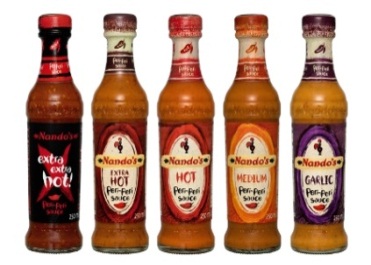 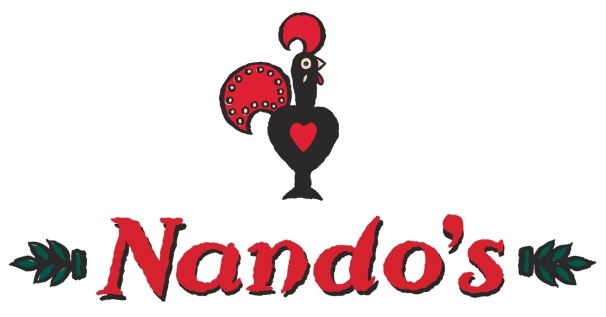 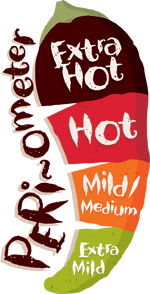 Write a poem or song which summarises the topic we have studied recently.Make it informative but catchy and remember to include key terms…Write a formal letter to an institution explaining the topic we have studied recently.Use a letter layout, remember key terms and use persuasive language to explain key issues…Write a newspaper article relevant to the topic we are studying.Include specific, accurate facts with good English. You should include quotes and images…Create a leaflet which summarises the topic we have studied recently.Use key terms, make it informative and eye catching…Create a factsheet summarising the topic, but also add additional research and facts.Use correct terminology and use the internet to include extra facts (no copy & paste!)Create a comic strip to explain a new process we have learned or to summarise a topic.Use pictures and key words to explain the process in a clear way…Create a poster summarising today’s lesson/topic we have been studying recently.Use key terms, make it informative and eye catching…Create a flow diagram/chart to explain a new process we have learnt. Use pictures and key words to explain the process clearly…Create 10-15 challenging quiz questions about what we have covered so far in this topic.Write the questions with correct answers separate to test a peer…Create a mind map summarising today’s lesson/topic we have been studying recently.Use key terms, make it informative and eye catching…Identify key terms we’ve used in this topic and write a dictionary.Find the definitions of key words and write a glossary to help you to learn spellings…Write 3 Tweets that could summarise the lesson/topic.No more than 140 characters; use #’s for key words and they must be informative…